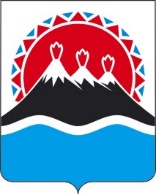 МИНИСТЕРСТВО ИМУЩЕСТВЕННЫХ И ЗЕМЕЛЬНЫХ ОТНОШЕНИЙ КАМЧАТСКОГО КРАЯПРИКАЗг. Петропавловск-КамчатскийВ соответствии с частью 7 статьи 20, пунктом 2 части 2, частью 21 
статьи 21 Федерального закона от 03.07.2016 № 237-ФЗ «О государственной кадастровой оценке», на основании сведений краевого государственного бюджетного учреждения «Камчатская государственная кадастровая оценка» 
от 10.12.2021 № 103.103/224, приказов краевого государственного бюджетного учреждения «Камчатская государственная кадастровая оценка» от 17.11.2021 
№ 38-гко, № 39-гко, № 40-гко, от 30.11.2021 № 49-гко «Об итогах рассмотрения заявления об исправлении ошибок, допущенных при определении кадастровой стоимости», от 01.12.2021 № 50-гко, № 51-гко «Об исправлении ошибок, допущенных при определении кадастровой стоимости», от 06.12.2021 № 52-гко «Об итогах рассмотрения заявления об исправлении ошибок, допущенных при определении кадастровой стоимости»   ПРИКАЗЫВАЮ:1. Внести в приложение к приказу Министерства имущественных и земельных отношений Камчатского края от 12.11.2020 № 179 «Об утверждении результатов определения кадастровой стоимости объектов капитального строительства, земельных участков категорий земель населенных пунктов, земель промышленности, энергетики, транспорта, связи, радиовещания, телевидения, информатики, земель для обеспечения космической деятельности, земель обороны, безопасности и земель иного специального назначения, расположенных на территории Камчатского края» изменения согласно приложению к настоящему приказу.2. Сведения о кадастровой стоимости объектов недвижимости, указанных в настоящем приказе, применяются с 1 января 2021 года.3. Настоящий приказ вступает в силу через 10 дней после дня его официального опубликования и распространяется на правоотношения, возникающие с 1 января 2021 года.Приложение к приказу Министерства имущественных и земельных отношений Камчатского краяот [Дата регистрации] № [Номер документа]Измененияв приложение к приказу Министерства имущественных и земельных отношений Камчатского края от 12.11.2020 № 179 «Об утверждении результатов определения кадастровой стоимости объектов капитального строительства, земельных участков категорий земель населенных пунктов, земель промышленности, энергетики, транспорта, связи, радиовещания, телевидения, информатики, земель для обеспечения космической деятельности, земель обороны, безопасности и земель иного специального назначения, расположенных на территории Камчатского края» (далее – Приложение)1. В таблице Приложения:1) в графе «Кадастровая стоимость, руб.» строки 155835 цифры «10678773,41» заменить цифрами «6344769,04»;2) в графе «Кадастровая стоимость, руб.» строки 156140 цифры «39134708,55» заменить цифрами «19563133,93»;3) в графе «Кадастровая стоимость, руб.» строки 156622 цифры «15353828,01» заменить цифрами «9106788,35»;4) в графе «Кадастровая стоимость, руб.» строки 156623 цифры «17693444,33» заменить цифрами «9084934,4»;5) в графе «Кадастровая стоимость, руб.» строки 158587 цифры «9428928,30» заменить цифрами «5311557,34»;6) в графе «Кадастровая стоимость, руб.» строки 159177 цифры «4446820,13» заменить цифрами «2868930,35»;7) в графе «Кадастровая стоимость, руб.» строки 159481 цифры «83843762,08» заменить цифрами «67553626,5»;8) в графе «Кадастровая стоимость, руб.» строки 162205 цифры «15704489,27» заменить цифрами «5821175,92»;9) в графе «Кадастровая стоимость, руб.» строки 164865 цифры «6263567,48» заменить цифрами «4946365,36»;10) в графе «Кадастровая стоимость, руб.» строки 167000 цифры «6482283,85» заменить цифрами «3893950,64»;11) в графе «Кадастровая стоимость, руб.» строки 167799 цифры «8944103,51» заменить цифрами «5130930,47»;12) в графе «Кадастровая стоимость, руб.» строки 167915 цифры «5314459,67» заменить цифрами «3664008,4»;13) в графе «Кадастровая стоимость, руб.» строки 168011 цифры «12080368,30» заменить цифрами «6100887,88»;14) в графе «Кадастровая стоимость, руб.» строки 168493 цифры «4172871,58» заменить цифрами «2749535,89»;15) в графе «Кадастровая стоимость, руб.» строки 168815 цифры «2843630,46» заменить цифрами «1964576,78»;16) в графе «Кадастровая стоимость, руб.» строки 182246 цифры «14166760,48» заменить цифрами «8150880,57»;17) в графе «Кадастровая стоимость, руб.» строки 182918 цифры «31154040,92» заменить цифрами «26075445,05»;18) в графе «Кадастровая стоимость, руб.» строки 183859 цифры «44580075,60» заменить цифрами «41226481,28»;19) в графе «Кадастровая стоимость, руб.» строки 193372 цифры «151935561,73» заменить цифрами «149357247»;20) в графе «Кадастровая стоимость, руб.» строки 200932 цифры «12905230,72» заменить цифрами «2427377,21»;21) в графе «Кадастровая стоимость, руб.» строки 200977 цифры «3138244,69» заменить цифрами «444032,42».[Дата регистрации]№[Номер документа]О внесении изменений в приложение к приказу Министерства имущественных и земельных отношений Камчатского края от 12.11.2020 
№ 179 «Об утверждении результатов определения кадастровой стоимости объектов капитального строительства, земельных участков категорий земель населенных пунктов, земель промышленности, энергетики, транспорта, связи, радиовещания, телевидения, информатики, земель для обеспечения космической деятельности, земель обороны, безопасности и земель иного специального назначения, расположенных на территории Камчатского края» Министр[горизонтальный штамп подписи 1]И.В. Мищенко